Publicado en  el 10/02/2016 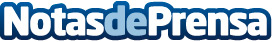 Las empresas de Castilla-La Mancha recibieron 353 millones de euros de financiación de Bankia durante 2015En descuento comercial, una de las líneas de negocio claves en el mundo de las empresas, la entidad cuenta con una cuota del 8% en la comunidad | El banco tiene a disposición de las empresas de la región líneas de crédito preautorizado por 170 millones de euros tanto a corto como a largo plazo | Faustino Ortiz, director de Empresas de Bankia para Castilla-La Mancha: “la entidad prioriza atender las necesidades del mundo empresarial y ser el banco de referencia para pymes”	Bankia destinó en 2015 cerca de 353 millones de euros a la financiación de las empresas de Castilla-La Mancha, lo que supone un incremento cercano al 4%. De esta cuantía, un total de 203 millones se dedicaron a la concesión de créditos para proyectos en España de las compañías de la región y otros 150 millones se dedicaron a apoyar financieramente las actividades de comercio exterior.Datos de contacto:Nota de prensa publicada en: https://www.notasdeprensa.es/las-empresas-de-castilla-la-mancha-recibieron Categorias: Finanzas Castilla La Mancha Recursos humanos http://www.notasdeprensa.es